Publicado en Barcelona el 19/04/2021 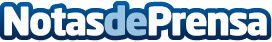 Contents, startup pionera en la creación y difusión de contenidos gracias a la inteligencia artificial, cierra una ronda de inversión de 5M€La ronda está liderada por Sinergia Venture y los co-inversores Fabio Cannavale el CEO de Rumbo/Lastminute y Alberto Chalon fundador de Qwant. Contents.com cuenta con 100k de usuarios en todo el mundo, 500 data sources integradas cada día, 3.000 millones de datos procesados al mes y 3 millones de E-commerce supervisados en una horaDatos de contacto:Rocío Ramírez+34 91 524 74 38Nota de prensa publicada en: https://www.notasdeprensa.es/contents-startup-pionera-en-la-creacion-y Categorias: Nacional Finanzas Inteligencia Artificial y Robótica Marketing Emprendedores E-Commerce http://www.notasdeprensa.es